от «11» 10 2019г.			                                                                                   № 1283О внесении изменений в муниципальную целевую Программу МО «Город Мирный» «Развитие физической культуры и спорта» на 2018-2023 годы, утвержденную Постановлением городской Администрации от 21.08.2017 № 1361 В связи с уточнением мероприятий Программы МО «Город Мирный» «Развитие физической культуры и спорта» на 2018-2023 годы, городская Администрация постановляет:1. Внести в Программу «Развитие физической культуры и спорта» на 2018-2023 годы, утвержденную Постановлением городской Администрации от 21.08.2017 № 1361 следующие изменения:             1.1. В паспорте Программы пункт «Объем и источники финансирования программы» изложить в новой редакции:           1.2. В разделе «Ресурсное обеспечение Программы» цифры «47 124 232,80», «313 830 204,80» заменить цифрами «47 194 232,80»,  «313 900 204,80» соответственно.           2. «Система программных мероприятий» изложить в редакции согласно приложению к настоящему Постановлению.           3. Опубликовать настоящее Постановление в порядке, предусмотренном Уставом МО «Город Мирный».            4. Контроль исполнения настоящего Постановления оставляю за собой. И. о. Главы города                                                                             С.Ю. МедведьАДМИНИСТРАЦИЯМУНИЦИПАЛЬНОГО ОБРАЗОВАНИЯ«Город Мирный»МИРНИНСКОГО РАЙОНАПОСТАНОВЛЕНИЕ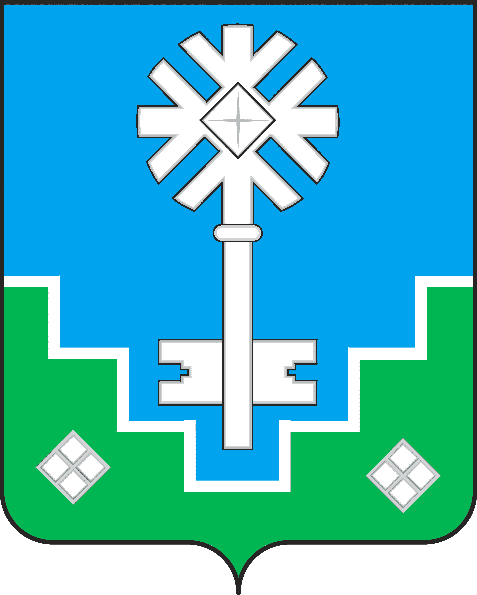 МИИРИНЭЙ ОРОЙУОНУН«Мииринэй куорат»МУНИЦИПАЛЬНАЙ ТЭРИЛЛИИ ДЬАhАЛТАТАУУРААХОбъем и источники финансирования  программы